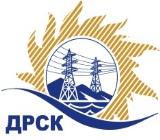 Акционерное Общество«Дальневосточная распределительная сетевая  компания»Уведомление № 1 о внесение изменений в Извещение и Документацию о закупке г. Благовещенск                                                                               18 января 2018 г.Организатор: АО «Дальневосточная распределительная сетевая компания» (далее АО «ДРСК») (почтовый адрес: 675000, г. Благовещенск, ул. Шевченко 28, тел./факс: 8 (4162) 397-205, e-mail: okzt7@drsk.ruЗаказчик: АО «Дальневосточная распределительная сетевая компания» (далее АО «ДРСК») (почтовый адрес: 675000, г. Благовещенск, ул. Шевченко 28, тел./факс: 8 (4162) 397-205, e-mail: okzt7@drsk.ruСпособ и предмет закупки: открытый запрос предложений на право  заключения договора: «Мероприятия по строительству и реконструкции электрических сетей для технологического присоединения потребителей на территории функционирования СП ЦЭС филиала АЭС», закупка 75.	Извещение опубликованного на сайте в информационно-телекоммуникационной сети «Интернет» www.zakupki.gov.ru (далее - «официальный сайт») от 06.12.17 г. под № 31705839671.Изменения внесены:Пункт 16 Извещения читать в следующей редакции: Предполагается, что рассмотрение заявок участников закупки будет осуществлено в срок до 17:00 часов (Благовещенского) времени 30.01.2018 г. по адресу Организатора. Организатор вправе, при необходимости, изменить данный срок.Пункт  17 Извещения читать в следующей редакции: Предполагается, что подведение итогов  закупки будет осуществлено в АО «ДРСК»  в срок до 17:00 часов (Благовещенского) времени до 09.02.2018 г.  Организатор вправе, при необходимости, изменить данный срок..Пункт  4.2.18 Документации о закупке  читать в следующей редакции: Дата, время и место рассмотрения заявок. Предполагается, что рассмотрение предложений будет осуществлено в срок до 17:00 (Амурского) времени    «30»  января  2018 года г. по адресу Организатора. Организатор вправе, при необходимости, изменить данный срок.Пункт  4.2.19 Документации о закупке  читать в следующей редакции: Дата, время и место подведения итогов закупки. Предполагается, что подведение итогов  запроса предложений будет осуществлено в срок до 17:00 (Амурского) времени  «09» февраля  2018 года  по адресу 675000, Благовещенск, ул. Шевченко, 28, каб. 244. Организатор вправе, при необходимости, изменить данный срок.	Все остальные условия Извещения и Документации о закупке остаются без изменения.Ответственный секретарь  Закупочнойкомиссии АО «ДРСК» 1 уровня                                          		    М.Г. ЕлисееваКоротаева Т.В. тел.(416-2) 397-205okzt7@drsk.ru